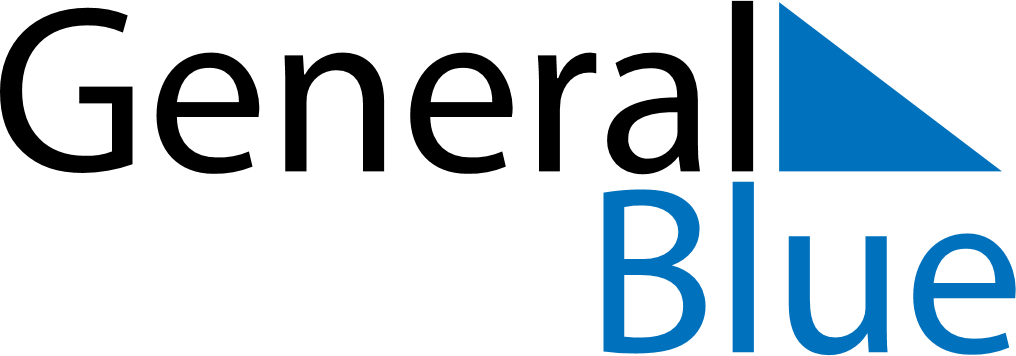 November 2024November 2024November 2024November 2024November 2024November 2024Ekshaerad, Vaermland, SwedenEkshaerad, Vaermland, SwedenEkshaerad, Vaermland, SwedenEkshaerad, Vaermland, SwedenEkshaerad, Vaermland, SwedenEkshaerad, Vaermland, SwedenSunday Monday Tuesday Wednesday Thursday Friday Saturday 1 2 Sunrise: 7:29 AM Sunset: 4:09 PM Daylight: 8 hours and 40 minutes. Sunrise: 7:31 AM Sunset: 4:07 PM Daylight: 8 hours and 35 minutes. 3 4 5 6 7 8 9 Sunrise: 7:34 AM Sunset: 4:04 PM Daylight: 8 hours and 30 minutes. Sunrise: 7:36 AM Sunset: 4:02 PM Daylight: 8 hours and 25 minutes. Sunrise: 7:39 AM Sunset: 3:59 PM Daylight: 8 hours and 19 minutes. Sunrise: 7:42 AM Sunset: 3:57 PM Daylight: 8 hours and 14 minutes. Sunrise: 7:44 AM Sunset: 3:54 PM Daylight: 8 hours and 9 minutes. Sunrise: 7:47 AM Sunset: 3:52 PM Daylight: 8 hours and 4 minutes. Sunrise: 7:49 AM Sunset: 3:49 PM Daylight: 7 hours and 59 minutes. 10 11 12 13 14 15 16 Sunrise: 7:52 AM Sunset: 3:47 PM Daylight: 7 hours and 54 minutes. Sunrise: 7:55 AM Sunset: 3:44 PM Daylight: 7 hours and 49 minutes. Sunrise: 7:57 AM Sunset: 3:42 PM Daylight: 7 hours and 44 minutes. Sunrise: 8:00 AM Sunset: 3:40 PM Daylight: 7 hours and 40 minutes. Sunrise: 8:02 AM Sunset: 3:38 PM Daylight: 7 hours and 35 minutes. Sunrise: 8:05 AM Sunset: 3:35 PM Daylight: 7 hours and 30 minutes. Sunrise: 8:07 AM Sunset: 3:33 PM Daylight: 7 hours and 25 minutes. 17 18 19 20 21 22 23 Sunrise: 8:10 AM Sunset: 3:31 PM Daylight: 7 hours and 21 minutes. Sunrise: 8:12 AM Sunset: 3:29 PM Daylight: 7 hours and 16 minutes. Sunrise: 8:15 AM Sunset: 3:27 PM Daylight: 7 hours and 12 minutes. Sunrise: 8:17 AM Sunset: 3:25 PM Daylight: 7 hours and 7 minutes. Sunrise: 8:20 AM Sunset: 3:23 PM Daylight: 7 hours and 3 minutes. Sunrise: 8:22 AM Sunset: 3:21 PM Daylight: 6 hours and 59 minutes. Sunrise: 8:24 AM Sunset: 3:19 PM Daylight: 6 hours and 55 minutes. 24 25 26 27 28 29 30 Sunrise: 8:27 AM Sunset: 3:18 PM Daylight: 6 hours and 50 minutes. Sunrise: 8:29 AM Sunset: 3:16 PM Daylight: 6 hours and 46 minutes. Sunrise: 8:31 AM Sunset: 3:14 PM Daylight: 6 hours and 42 minutes. Sunrise: 8:34 AM Sunset: 3:13 PM Daylight: 6 hours and 39 minutes. Sunrise: 8:36 AM Sunset: 3:11 PM Daylight: 6 hours and 35 minutes. Sunrise: 8:38 AM Sunset: 3:10 PM Daylight: 6 hours and 31 minutes. Sunrise: 8:40 AM Sunset: 3:08 PM Daylight: 6 hours and 28 minutes. 